О внесении изменений в Постановление Администрации Щепкинского сельского поселения от 30.12.2019 №547 «Об утверждении Порядка разработки и утверждения бюджетного прогноза Щепкинского сельского поселения на долгосрочный период»В соответствии с пунктом 4 статьи 170.1 Бюджетного кодекса Российской Федерации, Федеральным законом Российской Федерации от 21.11.2022 №448-ФЗПОСТАНОВЛЯЮ:Внести изменения в Постановление Администрации Щепкинского сельского поселения от 30.12.2019 №547 «Об утверждении Порядка разработки и утверждения бюджетного прогноза Щепкинского сельского поселения на долгосрочный период» и изложить в новой редакции согласно приложению.Настоящее постановление вступает в силу со дня его официальногоопубликования (обнародования) на официальном сайте Щепкинского сельского поселения в сети «Интернет».Контроль за выполнением настоящего постановления оставляю за собой.Глава Администрации Щепкинского сельского поселения                                                Е.Н.КамфаринПриложение к постановлению АдминистрацииЩепкинского сельского поселения               От          	              №	Порядокразработки и утверждения бюджетного прогноза Щепкинского сельского поселения на долгосрочный периодНастоящий Порядок устанавливает правила разработки и утверждения, период действия, а также требования к составу и содержанию бюджетного прогноза Щепкинского сельского поселения на долгосрочный период (далее — бюджетный прогноз).Под изменением бюджетного прогноза понимаются корректировки, вносимые без изменения периода, на который разрабатывается бюджетный прогноз.Разработка бюджетного прогноза (изменений бюджетного прогноза) осуществляется Администрацией Щепкинского сельского поселения в сроки, устанавливаемые постановлением Главы Администрации Щепкинского сельского поселения о порядке и сроках составления проекта бюджета Щепкинского сельского поселения на очередной финансовый год и на плановый период, но не позднее 1 ноября текущего года.Бюджетный прогноз (изменения бюджетного прогноза) утверждается постановлением Администрации Щепкинского сельского поселения.Разработка бюджетного прогноза (изменений бюджетного прогноза) осуществляется в два этапа.На первом этапе разрабатывается проект бюджетного прогноза (изменений бюджетного прогноза) на основе прогноза социально- экономического развития Щепкинского сельского поселения на долгосрочный период (далее — долгосрочный прогноз).Показатели долгосрочного прогноза, необходимые для разработки проекта бюджетного прогноза (изменений бюджетного прогноза), и пояснительная записка к ним представляются Администрацией Щепкинского сельского поселения Главе Администрации Щепкинского сельского поселения в срок, устанавливаемый постановлением Администрации Щепкинского сельского поселения о порядке и сроках составления проекта бюджета Щепкинского сельского поселения на очередной финансовый год и на плановый период.На втором этапе разрабатывается проект постановления Администрации Щепкинского сельского поселения об утверждении бюджетного прогноза (изменений бюджетного прогноза) с учетом результатов рассмотрения проекта решения о бюджете Щепкинского сельского поселения на очередной финансовый год и плановый период.Бюджетный прогноз (изменения бюджетного прогноза) утверждается Администрацией Щепкинского сельского поселения в срок не позднее двух месяцев со дня официального опубликования решения о бюджете Щепкинского сельского поселения на очередной финансовый год и на плановый период.Бюджетный прогноз Щепкинского	сельского поселения на долго- срочный период (далее — бюджетный прогноз) включает следующие разделы:Введение:Основные параметры варианта долгосрочного прогноза, а также иных показателей социально-экономического развития Щепкинского сельского поселения, определенных в качестве базовых для целей долгосрочного бюджетного планирования, по форме согласно приложению № 1 к настоящему порядку.Прогноз основных характеристик бюджета Щепкинского сельского поселения, по форме согласно приложению № 2 к настоящему порядку.Показатели финансового обеспечения муниципальных программ Щепкинского сельского поселения, по форме согласно приложению № 3 к настоящему порядку.Основные подходы к формированию бюджетной политики Щепкинского сельского поселения.Глава АдминистрацииЩепкинского сельского поселения	Е.Н.КамфаринПриложение № 1 к Порядку разработки и утверждения бюджетного прогноза Щепкинского сельского поселения на долгосрочный периодОсновные параметры варианта долгосрочного прогноза,А также иных показателей социально-экономического развития Щепкинского сельского поселения, определенная в качестве базовых для целей долгосрочного бюджетного планированияПриложение № 2 к Порядку разработки и утверждения бюджетного прогноза Щепкинского сельского поселения на долгосрочный периодПрогноз основных характеристик бюджета Щепкинского сельского поселения Аксайского района(тыс. рублей)Приложение № 3 к Порядку разработки и утверждения бюджетного прогноза Щепкинского сельского поселения на долгосрочный периодПоказатели финансового обеспечения муниципальных программ Щепкинского сельского поселения(тыс. руб.)ПРОЕКТПРОЕКТПРОЕКТПРОЕКТПРОЕКТПРОЕКТАДМИНИСТРАЦИЯ ЩЕПКИНСКОГО СЕЛЬСКОГО ПОСЕЛЕНИЯПОСТАНОВЛЕНИЕАДМИНИСТРАЦИЯ ЩЕПКИНСКОГО СЕЛЬСКОГО ПОСЕЛЕНИЯПОСТАНОВЛЕНИЕАДМИНИСТРАЦИЯ ЩЕПКИНСКОГО СЕЛЬСКОГО ПОСЕЛЕНИЯПОСТАНОВЛЕНИЕАДМИНИСТРАЦИЯ ЩЕПКИНСКОГО СЕЛЬСКОГО ПОСЕЛЕНИЯПОСТАНОВЛЕНИЕАДМИНИСТРАЦИЯ ЩЕПКИНСКОГО СЕЛЬСКОГО ПОСЕЛЕНИЯПОСТАНОВЛЕНИЕАДМИНИСТРАЦИЯ ЩЕПКИНСКОГО СЕЛЬСКОГО ПОСЕЛЕНИЯПОСТАНОВЛЕНИЕ2023 г.          п.Щепкин№N•.Основные показателиЕдиница измеренияГод период прогнозированияГод период прогнозированияГод период прогнозированияГод период прогнозированияГод период прогнозированияГод период прогнозированияN•.Основные показателиЕдиница измерения1231.Индекс потребительских ценпроцентов к предыдущему году3.Фонд заработной платы3.в действующих ценах, всеготыс. рублей3.процентов к предыдущему годуНаименование показателяГод период прогнозированияГод период прогнозированияГод период прогнозированияГод период прогнозированияГод период прогнозированияГод период прогнозированияНаименование показателяi2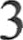 4567Доходы, в том числе:налоговые и неналоговые доходыбезвозмездные поступленияРасходыДефицит/профицитИсточники финансирования дефицитабюджетаГосударственный долг к налоговым и неналоговым доходам, %Расходы на финансовое обеспечение реализации муниципальных программЩепкинского сельского поселенияРасходы на финансовое обеспечение реализации муниципальных программЩепкинского сельского поселенияРасходы на финансовое обеспечение реализации муниципальных программЩепкинского сельского поселенияРасходы на финансовое обеспечение реализации муниципальных программЩепкинского сельского поселенияРасходы на финансовое обеспечение реализации муниципальных программЩепкинского сельского поселенияРасходы на финансовое обеспечение реализации муниципальных программЩепкинского сельского поселенияНаименование муниципальной программыГод период прогнозированияГод период прогнозированияГод период прогнозированияГод период прогнозированияГод период прогнозированияНаименование муниципальной программы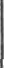 i2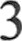 4	567ЭТOГO'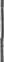 